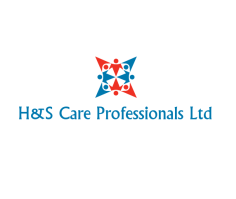 To be completed by Head of Department/				To be completed by Agency WorkerAuthorised Signatory Signature								SignaturePrint Name								Print NamePosition								PositionDate								DateDeclaration: We confirm that the hours and grade/band shown on this timesheet have		Declaration: I confirm I have worked the above hoursbeen worked to our satisfaction.Candidate Name:Reporting To:Job TitleCompany Name:Email: timesheets@handscare.co.ukTimesheets must be submitted by Friday 00:00 by post or emailEmail: timesheets@handscare.co.ukTimesheets must be submitted by Friday 00:00 by post or emailEmail: timesheets@handscare.co.ukTimesheets must be submitted by Friday 00:00 by post or emailEmail: timesheets@handscare.co.ukTimesheets must be submitted by Friday 00:00 by post or emailEmail: timesheets@handscare.co.ukTimesheets must be submitted by Friday 00:00 by post or emailEmail: timesheets@handscare.co.ukTimesheets must be submitted by Friday 00:00 by post or emailEmail: timesheets@handscare.co.ukTimesheets must be submitted by Friday 00:00 by post or emailEmail: timesheets@handscare.co.ukTimesheets must be submitted by Friday 00:00 by post or emailEmail: timesheets@handscare.co.ukTimesheets must be submitted by Friday 00:00 by post or emailEmail: timesheets@handscare.co.ukTimesheets must be submitted by Friday 00:00 by post or emailDateDD/MM/YYYYStart TimeFinish TimeBreak StartBreak FinishHours WorkedAuthorised SignatureAuthorised SignatureAuthorised SignatureMondayTuesdayWednesdayThursdayFriday SaturdaySunday Please use 24 hour clockPlease use 24 hour clockPlease use 24 hour clockPlease use 24 hour clockPlease use 24 hour clockTotal Hours Worked